■概要　経済産業省資料より抜粋①「小規模事業者持続化補助金」　　　　②「IT導入補助金」・基本情報　　　　　　　　　　　　　　・基本情報対象　  小規模事業者等　　　　　　　　対象　  中小企業・小規模事業者　等補助額　～50万円　　　　　　　　　　補助額　30万円～450万円補助率　2/3　　　　　　　　　　　　　補助率　1/2内容　  販路開拓等のための取組　　  　内容　  ITツール導入による業務効率化等　　　　　　　　　　　　　　　申請締切　1次3月末　　             申請締切　1次3月末2次6月  3次10月 4次2月              2次6月 3次9月 4次12月■概要　静岡県資料より抜粋①「経営力向上事業費補助金」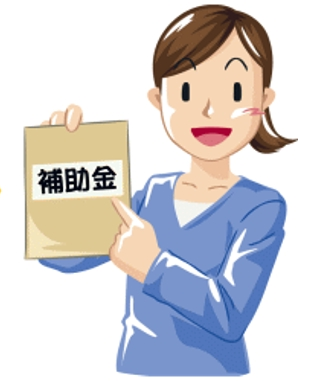 ・基本情報　　　　対象　　小規模事業者等　　　 補助額　～50万円補助率　2/3内容　　販路開拓等のための取組申請締切　1次　5月31日  2次　6月28日◇開催日時　　　　　　　◇場　　所　　　伊豆の国市商工会　本所2階（伊豆の国市四日町290）◇申込期限・定員　　4月10日（金）20名（定員になり次第締切）◇お申込み方法　下記お申込み用紙にご記載の上、FAXまたは直接窓口にお申込みください。◇お問合せ・お申込み 伊豆の国市商工会（Tel　055（949）3090/Fax　055（949）2740）補助金活用セミナー・個別相談会　申込書　    令和2年　 月 　日※ご記入頂いた事業所名等は本事業以外の目的では使用いたしません。4/15（水）セミナー 昼　　＊昼夜 同一内容です。14:00～16:00セミナー内容　「小規模事業者持続化補助金」「経営力向上事業費補助金」「IT導入補助金」の各説明 講師：静岡県商工会連合会※個別相談はセミナー参加者のみです。4/16（木）セミナー 夜＊昼夜 同一内容です。19:00～21:00セミナー内容　「小規模事業者持続化補助金」「経営力向上事業費補助金」「IT導入補助金」の各説明 講師：静岡県商工会連合会※個別相談はセミナー参加者のみです。4/2２（水）２４（金）個別相談会9:00～17:00各1時間セミナー内容　「小規模事業者持続化補助金」「経営力向上事業費補助金」「IT導入補助金」の各説明 講師：静岡県商工会連合会※個別相談はセミナー参加者のみです。事業所名参加者数参加者数　　　名希望コースに○事業所名参加者数参加者数　　　名昼 ・ 夜代表者氏名参加者名所　在　地参加者名個別相談会※○で囲んで下さい１．希望する連絡先携帯電話連絡先携帯電話　　　　（　　　）　　　　　　　（　　　）　　　個別相談会※○で囲んで下さい２．希望しない連絡先携帯電話連絡先携帯電話　　　　（　　　）　　　　　　　（　　　）　　　